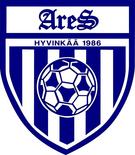 HYVINKÄÄN ARES-86 30 VUOTTA Hyvinkään Ares-86 pelaa lauantaina 28.5.2016 30-vuotis juhla ottelun NykyAres vs. Ex-Ares. Matsi alkaa Kankuri kentällä (alapallo kenttä/ torikadun kenttä) klo 14.00 Pelin jälkeen matka jatkuu Ravintola Harlekiiniin jatkoille jossa mahdollisuus syödä ja juoda omaan piikkiin. Harlekiinissa esiintyy myös Areksen ”oma” bändi Jamo (Kerttu38) Kukkosen johdolla. Tule mukaan...muistelemaan vanhoja ja vaihtamaan kuulumisia. 
Merkkaathan ex tai nyky Ares pelaaja päivät kalenteriin sekä ilmoitat tulostasi ja ilmoitathan myös 'pystytkö' pelaamaan ja ravintola haluasi myös tiedon kuinka moni aikoo syödä matsi jälkeen.Ilmoittautumiset:Toni Koski 045-6309081Kapa Syrjänen 0400-359547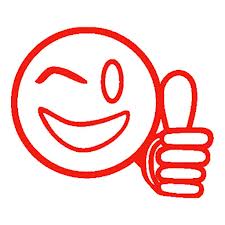 